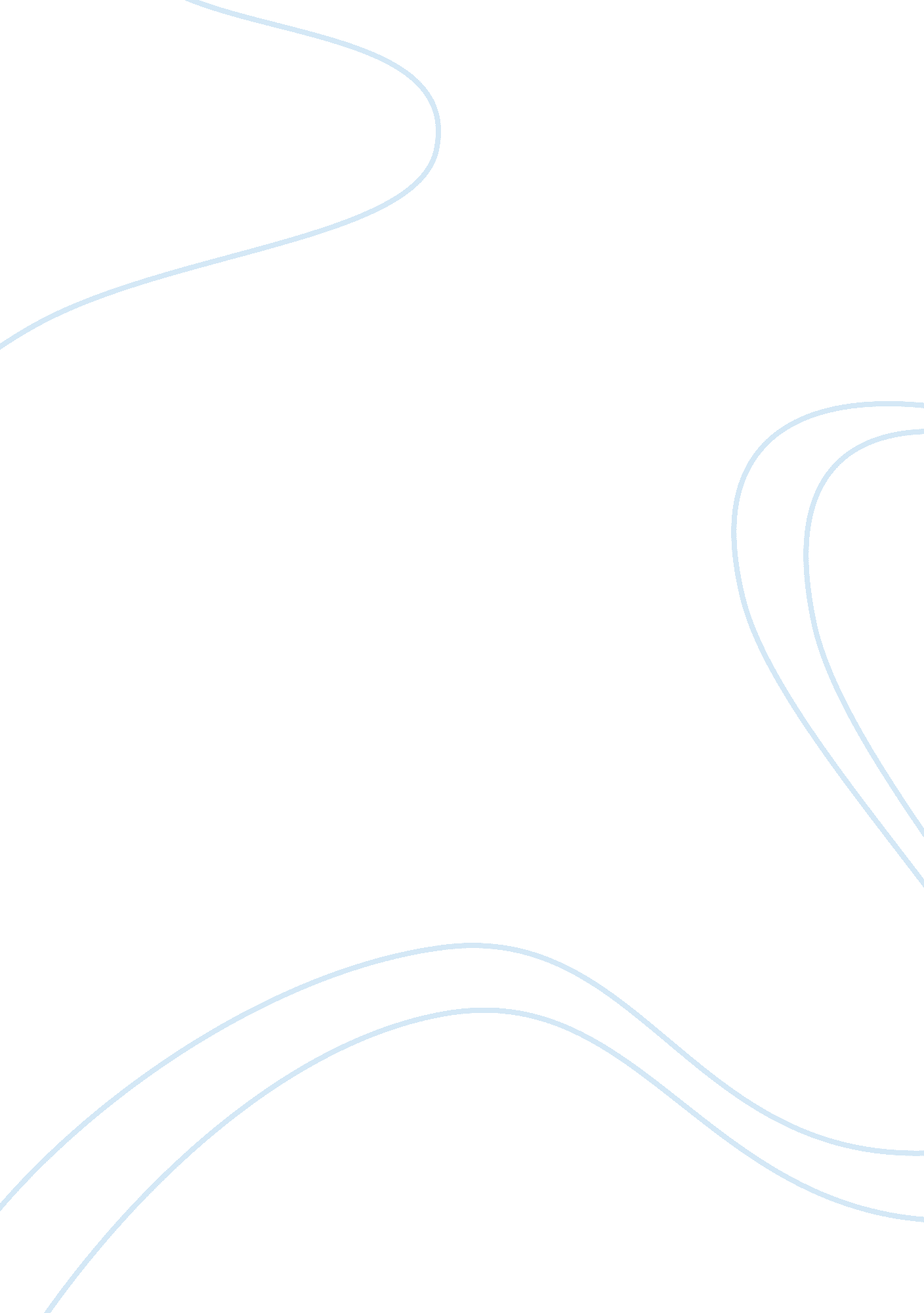 Concepts of childhoodSociology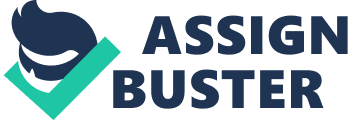 The next stage of investigation of childhood was the filling in age, which started in the 1980s up to today. A number of books on children were published at a different time since 1980 and most of these authors acknowledge the difficulty in writing about children. Monographs were used to explore the history of children in many different subtopics. Works of children literature were first seen in the early modern era after a number of women embarked on studying the history of childhood. 
Some scholars investigated the relationship between poverty and children and came up with various conclusions. Different authors wrote on different subjects on matters related to children’s affairs. In addition, scholars have conducted numerous studies on childbirth, pediatrics, and midwifery among others and these works have paved way for other great works by scholars. Cultural studies have also been used to study the history of children. Despite the many works scholars have done on children, there are some neglected areas such as the ancient medieval age. During these years, most children were dependent on non-family members. 
In my opinion, scholars have done a great job in studying the history of children and bringing a number of factors that affect childhood development into the light. With the literature of these scholars, it is easier to understand and appreciate childhood and do all that it takes to help children develop to be better people in society. 